ПРИКАЗ № 143-ВИНа основании поступивших заявлений и документов в соответствии с п. 9.2.11 Устава Ассоциации СРО «Нефтегазизыскания-Альянс», п. 3.7 Положения о реестре членов Ассоциации СРО «Нефтегазизыскания-Альянс»:ПРИКАЗЫВАЮВнести в реестр членов Ассоциации в отношении ПАО «СН-МНГ» (ИНН 8605003932), номер в реестре членов Ассоциации - 189:Внести в реестр членов Ассоциации в отношении ООО «ВТК-С» (ИНН 2311113226), номер в реестре членов Ассоциации - 223:Генеральный директор                                                                                                   А.А. Ходус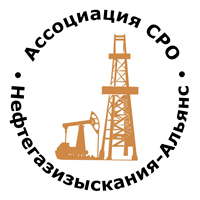 Ассоциация саморегулируемая организация«Объединение изыскателей для проектирования и строительства объектов топливно-энергетического комплекса«Нефтегазизыскания-Альянс»Об изменении сведений, содержащихся в реестре членов28.10.2020 г.Категория сведенийСведенияПолное и (в случае, если имеется) сокращенное наименованиеПубличное акционерное общество  «Славнефть-Мегионнефтегаз»ПАО «СН-МНГ»Категория сведенийСведенияМесто нахождения юридического лица и его адрес125284, РФ, Москва, г. Москва, Хорошевское шоссе, д.40А, пом.II